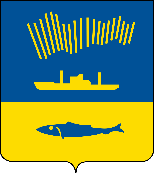 АДМИНИСТРАЦИЯ ГОРОДА МУРМАНСКАП О С Т А Н О В Л Е Н И Е    .   .                                                                                                                    №          В соответствии с Федеральным законом от 06.10.2003 № 131-ФЗ «Об общих принципах организации местного самоуправления в Российской Федерации», Федеральным законом от 29.12.2017 № 443-ФЗ «Об организации дорожного движения в Российской Федерации и о внесении изменений 
в отдельные законодательные акты Российской Федерации», Уставом муниципального образования город Мурманск, постановлением администрации города Мурманска от 08.06.2016 № 1634 «Об определении уполномоченного органа по утверждению проекта организации дорожного движения на автомобильных дорогах местного значения города Мурманска», постановлением администрации города Мурманска от 26.05.2015 № 1387 
«О городской комиссии по обеспечению безопасности дорожного движения», на основании решения городской комиссии по обеспечению безопасности дорожного движения от 16.08.2021 № 3 п о с т а н о в л я ю: 1. Утвердить проект организации дорожного движения на участке автомобильной дороги по просп. Ленина от площади Пять Углов до ул. Карла Либкнехта в части устройства велодорожек в городе Мурманске согласно приложению к настоящему постановлению.2. Комитету по развитию городского хозяйства администрации города Мурманска (Кольцов Э.С.) в срок до 23.08.2021 внести изменения в проект организации дорожного движения на автомобильных дорогах местного значения города Мурманска на участке автомобильной дороги 
по просп. Ленина от площади Пять Углов до ул. Карла Либкнехта в части устройства велодорожек. 3. Мурманскому муниципальному бюджетному учреждению «Центр организации дорожного движения» (Логаев А.А.) реализовать изменения 
в проект организации дорожного движения на автомобильных дорогах местного значения города Мурманска на участке автомобильной дороги 
по просп. Ленина от площади Пять Углов до ул. Карла Либкнехта для устройства велодорожек:- в части нанесения разметки – в срок до 26.08.2021 при наступлении благоприятных погодных условий;- в части установки дорожных знаков – в срок до 30.08.2021.5. Отделу информационно-аналитической работы и взаимодействия 
со СМИ администрации города Мурманска (Рихтер Н.В.) довести информацию, изложенную в настоящем постановлении, до сведения населения города Мурманска.6. Отделу информационно-технического обеспечения и защиты информации администрации города Мурманска (Кузьмин А.Н.) разместить настоящее постановление с приложением на официальном сайте администрации города Мурманска в сети Интернет.7. Редакции газеты «Вечерний Мурманск» (Хабаров В.А.) опубликовать настоящее постановление с приложением.8. Настоящее постановление вступает в силу со дня официального опубликования.9. Контроль за выполнением настоящего постановления возложить 
на заместителя главы администрации города Мурманска – председателя комитета по развитию городского хозяйства Кольцова Э.С.Временно исполняющий полномочияглавы администрации города Мурманска                                       В.А. Доцник